السيرة الذاتية                               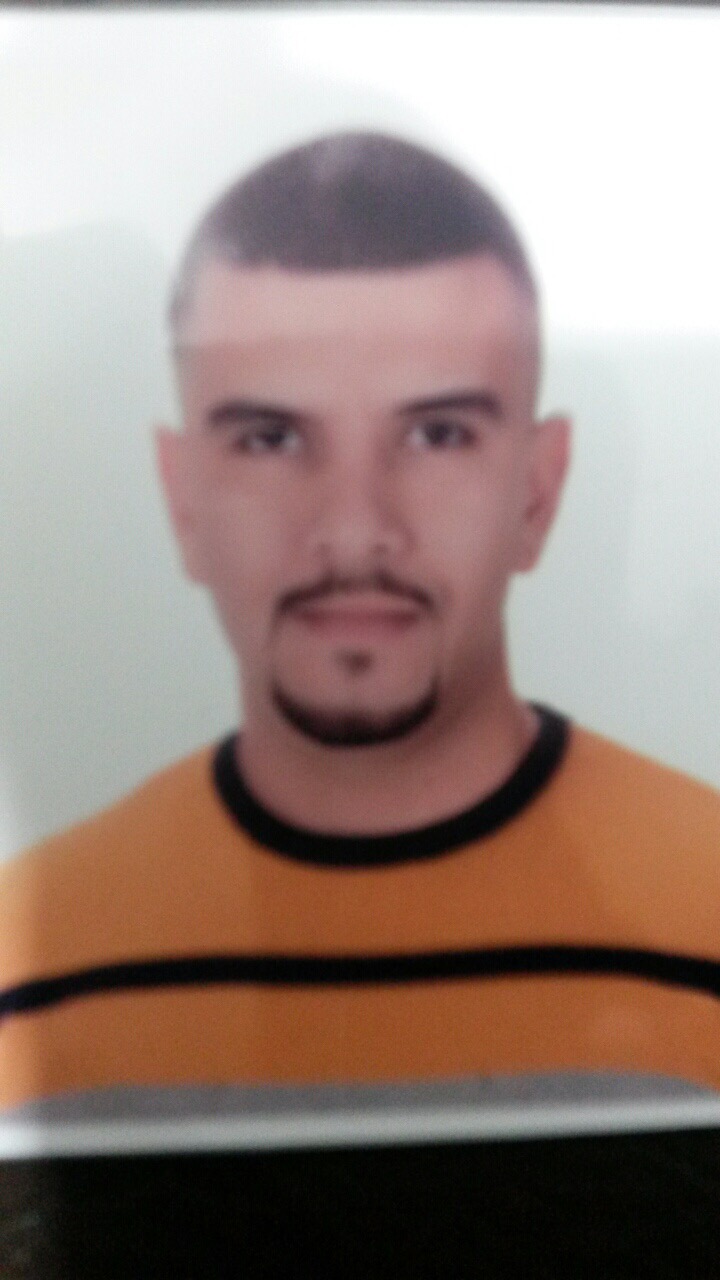 الاسـم:  وليد قصي عبد اللطيفتاريخ الميـلاد:  22/ 7/ 1987الحالة الزوجية: متزوجعدد الأولاد: 1الديانة:  مسلمالتـخـصــص: بايوميكانيك / سباحةالوظيفة: تدريسي في كلية التربية البدنية وعلوم الرياضةالدرجة العلمية: مدرس مساعدعنوان العمل:  كلية التربية البدنية وعلوم الرياضة / جامعة بغدادهاتف العمل: الهاتف النقال: 07707821222البريد ألالكتروني: remember_me87@yahoo.com  أولاً : المؤهلات العلمية .ثانياً : التدرج الوظيفي .ثالثاً : التدريس الجامعي .رابعاً : المقررات الدراسية التي قمت بتدريسها.خامساً: ( الأطاريح ، الرسائل ) التي أشرف عليها:سادساً: المؤتمرات والندوات العلمية التي شارك فيها.سابعا : الأنشطة العلمية الأخرى . ثامنا: المشروعات البحثية في مجال التخصص لخدمة البيئة والمجتمع أو تطوير التعليم (البحوث المنشورة)تاسعا: عضوية الهيئات العلمية المحلية والدولية . عضو في فرع العلوم النظرية 2012عضو في فرع الالعاب الفردية 2014عضو في الموقع الاليكتروني 2017عضو في لجنة اختبارات الطلبة الجدد منذ سنة 2011عضو في لجنة المؤتمر الدولي الاول والثاني و الثالث في كلية التربية البدنية وعلوم الرياضة / جامعة بغدادعاشراً: كتب الشكر ، الجوائز  و شهادات التقدير.حادي عشر :الكتب المؤلفة أو المترجمة.ثاني عشر :اللغــات .      العربية.            الانكليزية.      تالدرجة العلميةالجامعةالكليةالتاريخ1بكلوريوس/ التربية الرياضيةجامعة بغدادكلية التربية الرياضية20092ماجستير / التربية البدنية وعلوم الرياضةجامعة بغدادكلية التربية البدنية وعلوم الرياضية201634أخرىتالوظيفةالجهةالفترة من - إلى1مدرب العابكلية التربية الرياضية / جامعة بغداد2011 - 20162مدرس مساعدكلية التربية البدنية وعلوم الرياضة / جامعة بغداد2016 - لغاية الان3456تالجهة  (المعهد / الكلية)الجامعةالفترة  من – إلى1كلية التربية البدنية وعلوم الرياضةبغداد2016  - لغاية الان23456تالقســـمالمـــــادةالسنـــــة1الالعاب الفردية السباحة2016 - لغاية الان23456تاسم الأطروحة  أو  الرسالةالقســـمالسنــة12345678910111213تالعنوانالسنــةمكان انعقادهانوع المشاركة 
( بحث / بوستر حضور)1 المؤتمر العلمي الدولي الاول لعلوم الرياضة2012كلية التربية الرياضية         عضو لجنة2المؤتمر العلمي الدولي الثاني لعلوم الرياضة2015كلية التربية البدنية وعلوم الرياضيةعضو لجنة 3ندوة الأنتحال والسرقة العلمية 2015بغدادحضور4المؤتمر العلمي الدولي الثالث لعلوم الرياضة2017كلية التربية البدنية وعلوم الرياضيةحضور5    ندوة عن مكافحة المخدرات 2018بغدادحضور67891011داخل الكليةخارج الكليةمشرف على عدد من بحوث تخرج طلاب المرحلة الرابعةلاعب نادي الشباب للسباحة للفترة من 1998- 2003عضو في فرع الالعاب الفردية في الكليةمساعد مدرب المنتخب الوطني العراقي للسباحة 2007   عضو في الموقع الالكتروني والاعلام في الكلية مدرب نادي بلادي للسباحة 2009 - 2010  عضو اللجان الخاصة بالمؤتمر العلمي الدولي للاعوام  2012 و2015 و2017 في الكليةمشارك في تحكيم بطولة نصف مارثون بغداد الدولي الثاني 4/2/2017عضو في لجان احتفالات تخرج الطلبة في الكليةمشارك في تحكيم بطولة اندية العراق لاختراق الضاحية 17/2/2017عضو في لجان اختبارات الطلبة الجدد في الكلية مدرب لياقة بدنية في اكاديمية الجادرية للتنس2018   منقذ في مسبح الكلية للفترة الصيفية منذ عام 2010معلم سباحة في المدرسة الصيفية للاطفالSummer School التي تقام في الكليةمدرب سباحة للكثير من دورات تعليم السباحة التي اقيمت في الكليةمدرس مادة السباحة للمرحلة الثانية في الكلية تاسم البحثمحل النشرالسنة1دراسة تحليلية لزمن الاداء الكلي وزمن اداء الرجلين (50 م) في انواع السباحة لدى المتقدمينكلية التربية البدنية وعلوم الرياضة / جامعة بغداد201623456تكتاب الشكر أو الجائزة أو شهادة التقديرالجهة المانحةالسنة1كتاب شكروتقديرجامعة بغداد20122كتاب شكروتقديرجامعة بغداد20143كتاب شكروتقديرعميد كلية التربية الرياضية2/7/ 20144كتاب شكروتقديرعميد كلية التربية الرياضية21/9/20145كتاب شكروتقديرعميد كلية التربية البدنية وعلوم الرياضة7/12/20166كتاب شكروتقديرعميد كلية التربية البدنية وعلوم الرياضة21/12/20167كتاب شكروتقديرجامعة بغداد20178كتاب شكروتقديرعميد كلية التربية البدنية وعلوم الرياضة20179كتاب شكروتقديرعميد كلية التربية البدنية وعلوم الرياضة14/10/201810كتاب شكروتقديرعميد كلية التربية البدنية وعلوم الرياضة26/11/201811شهادة مشاركة اسبوع اللغة الانكليزية201512شهادة مشاركة المؤتمر العلمي الدولي الثالث 20171314151617181920تأسم الكتابسنة النشر123456